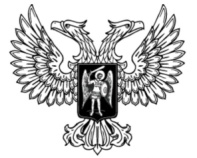 ДонецкАЯ НароднАЯ РеспубликАЗАКОНО ПРИСОЕДИНЕНИИ ДОНЕЦКОЙ НАРОДНОЙ РЕСПУБЛИКИ 
ККОНВЕНЦИИ О ДОРОЖНОМ ДВИЖЕНИИ ОТ 1968 ГОДА И ЕВРОПЕЙСКОМУ СОГЛАШЕНИЮ, ДОПОЛНЯЮЩЕМУ КОНВЕНЦИЮ О ДОРОЖНОМ ДВИЖЕНИИ 1968 ГОДАПринят Постановлением Народного Совета 13 октября 2017 годаНастоящий Закон определяет правовую основу присоединения Донецкой Народной Республики кКонвенции о дорожном движении от 1968 года (город Вена)и Европейскому соглашению, дополняющему Конвенцию о дорожном движении 1968 года(город Женева, 1971 год), и направлен на обеспечение безопасности граждан при осуществлении международного дорожного движенияпутем стандартизации правил дорожного движения.Статья 1Народный Совет Донецкой Народной Республики выражает согласиеДонецкой Народной Республики на обязательность применения требований и нормКонвенции о дорожном движении от 1968 года(город Вена) и Европейского соглашения, дополняющегоКонвенцию о дорожном движении 1968 года(город Женева, 1971 год), на территории Донецкой Народной Республики.Статья 2Настоящий Закон вступает в силу с момента его официального опубликования.Глава Донецкой Народной Республики				А.В.Захарченког. Донецк29 декабря 2017 года№ 212-IНС